The University of Auckland Course Outline Semester 2, 2017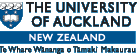 LANGTCHG 310/700 Literature In Second Language Learning (15 pts)This course introduces students to the study of stylistics, looks at various forms and genres of literary texts and presents different approaches to teaching literature in a second language classroom. The students will experiment with, evaluate and discuss various ways of teaching literature.The aims of the course areTo introduce students to the study of stylistics so that they learn about the different ways in which language can be used in literary textsTo help students understand how these different uses of language can contribute to an interpretation of particular literary textsTo illustrate how stylistic analysis can serve as a basis for the development of materials for teaching literature To introduce the student to a variety of approaches to and methods for teaching literature to second language learners in different contexts Semester dates: Tuesday 25th July – Tuesday 24th OctoberClassesTuesdays: 4 - 6 pmLocation: 114-G14 (Commerce A, Rm G14).Tutorials offered from Weeks 4 to 11Tutorials are required attendance for LANGTCHG 310 students. LANGTCHG 700 students are welcome to attend. Wednesdays: 2-3 pm (16.8.17 – 18.10.17)Location: 206- 216 (Arts 1, Rm 216). The table below outlines the basic lecture content of the course. Course convenor and lecturer (also responsible for taking tutorials): Dr Rosemary Erlam; Room 401 Level 4, Arts 1, Symonds St; Phone 373 7599 Ext. 87081; Email r.erlam@auckland.ac.nzOffice hours: by appointmentSet textsVerdonk, P. (2002). Stylistics. Oxford: Oxford University Press. A novel and short stories yet to be determinedWilde, O. The importance of being earnest; a trivial comedy for serious people. Lazar, G. (1993). Literature and Language Teaching. A guide for teachers and trainers. Cambridge: Cambridge University Press. Other readings will be available through Talis.WorkloadThe University’s general expectation is that each course requires an average of ten hours work per week.All students are expected to attend the lecture scheduled each week. Attending tutorials (from weeks 4 to 11) is compulsory for students in 310. Lectures and tutorials will provide practical demonstrations of how to do stylistic analyses of texts and of ways in which different literary genres might be approached in the second/foreign language classroom. These practical experiences will not be able to be reliably replicated in an ‘out of class’ context.Students in both LANGTCHG 310 and LANGTCHG 700 will complete Assignment 1. Assignment 1 – 40%This assignment will be completed in class as a test on August 29th (during normal class time) but you will be able to prepare for it a week in advance. The poem on which the assignment is based will be handed out in class on August 22nd.You may not bring any notes with you to class on August 29th when you write your answer to the questions below. You will, however, have a copy of the poem to refer to.You will be given a poem and you are asked to write a stylistic analysis, which should include all of the following:a description of some of the features of the poeman account of the linguistic features that are made prominent in the poem and how they are made prominentan explanation of the context of the poemyour interpretation of the poem demonstrating how your understanding of the stylistic features and devices of the poem has led to this interpretation.some ideas for how you might teach this poem to a group of second language studentsSUBMISSION OF ASSIGNMENTSAll other assignments need to be handed in as hardcopies. It is absolutely essential that you include a coversheet with your hardcopy of these assignments. This can be generated on Canvas. You must staple this to the front of your assignment. Then submit your assignment to 3rd Floor Reception Arts 1 Building by 4.00 pm. The Reception Area is not open on Saturday or Sunday or during public holidays. At the same time, submit an electronic copy of your assignment on Canvas. TIME MANAGEMENTTime management is essential to academic success, and it is the responsibility of students to manage their time so all assignments can be submitted on or before the due dates. HOW TO SEEK/ REQUEST/APPLY FOR AN EXTENSIONIn serious circumstances* beyond the student’s control (see below), s/he may request an extension from the course convenor. The request should… be made by email at least 2-3 days BEFORE the due date for the assignment provide an explanation of the circumstances be supported by a satisfactory medical certificate or other documentationIf an extension is granted, you will be given a new due date. Only ONE extension can be granted to a student per assignment.Only in extreme circumstances will late requests for extensions be considered. *Serious circumstances means sudden illness (in the case of in-class tests etc.) or long-term illness (for essays etc. done over a week or more). It does NOT mean time management difficulties, wanting to go on holiday, relatives visiting from overseas, computer breakdowns, etc. DEADLINES & PENALTIES FOR LATENESSAny work submitted after the due date and without an extension form or permission in writing from the Course Convenor will be treated as overdue and penalties will apply (see below).  The mark given to an overdue assignment will be reduced by up to 5 per cent of the total possible marks for that assignment for each day that it is late up to 5 days (e.g. for an assignment marked out of 20, deduct 1 mark per day up to a total of 5 marks). Assignments which are due on Friday, or the day before a university holiday, but are not received until the next working day will be counted as TWO days late.Overdue assignments that are submitted more than five days late will not be marked; nor will assignments be marked if submitted after the assignment has been marked and returned.  Unmarked assignments will be held by the marker until the end of the semester, and in cases where the final grade for the student is borderline (D+), the marker may choose to award a minimal completion mark.  For this reason, it is better to hand in an assignment late than not at all. OUT-OF-CLASS ASSESSMENT (i.e. take-home essays/projects/assignments etc.) When a staff member grants an extension they will set a new due date.  The completed assignment must be submitted on or before the new due date together with the medical certificate and other documentation.  If an assignment is submitted after the new due date, penalties for lateness apply as above.IN CLASS TESTS, ELECTRONIC TESTS AND ORAL PRESENTATIONS ETC.When serious circumstances (e.g. sudden serious illness or a car accident) cause a student to miss an in-class test/assessed presentation or electronic test it is expected that the student will notify the course convenor at the earliest possible opportunity, if possible before the scheduled test or presentation takes place.  If the student or their representative makes no contact within five days of the scheduled test/presentation, they will be awarded a zero grade for that piece of assessment.  Extreme cases will be judged by the course Convenor on their own merits. Documentation may be required. University of Auckland regulations on cheating“The University of Auckland will not tolerate cheating, or assisting others to cheat, and views cheating in coursework as a serious academic offence.  The work that a student submits for grading must be the student's own work, reflecting his or her learning.  Where work from other sources is used, it must be properly acknowledged and referenced.   This requirement also applies to sources on the world-wide web.  A student's assessed work may be reviewed against electronic source material using computerised detection mechanisms.  Upon reasonable request, students may be required to provide an electronic version of their work for computerised review.”For more information, see the University’s Guidelines: Conduct of Coursework, and Guidelines: Conduct of Researchhttp://www.auckland.ac.nz/uoa/fms/default/uoa/about/teaching/policiesprocedures/docs/conductcoursework.pdfhttp://www.auckland.ac.nz/uoa/fms/default/uoa/about/teaching/policiesprocedures/docs/conductresearch.pdfCourse Facebook PageIf students in any course wish to set up a Facebook page for the course or to use any other form of ICT, they need to be aware that the  University of Auckland Information and Communications Technology (ICT) Statute sets out rules governing use of any ICT hardware or software at or for University activities. It forbids using ICT “to store, display or communicate… files containing any text, image that is deceptive or misleading, is abusive or defamatory, contravenes anyone’s privacy… or that reproduces all or part of any work in breach of the Copyright Act 1994”.  The Statute refers students to the relevant University Disciplinary Statute and the penalties that may apply.  It can be found at: https://policies.auckland.ac.nz/student-undergraduate.aspxStudents with impairments are asked to discuss privately with the course convenor (face–to-face and/or by email) any impairment-related requirements regarding delivery of course content or course assessments. Please contact Rosemary as soon as possible if you have any impairment-related needs.Course description Aims of the courseClass information for Semester 2, 2017Content outlineWeekDateTopic (please note that this may vary from week to week)1July 25th The Nature of Literary LanguageIntroduction to Stylistics 2August 1st Lexis and the Study of Literary LanguageTeaching Poetry3August 8th Grammar and the Study of Literary LanguageTeaching Poetry4August 15th  Phonology and the Study of Literary Language5 August 22nd  Context and the Study of Literary Language6August 29th In class assignment/testMID SEMESTER BREAKSeptember 4th  – September 15th MID SEMESTER BREAKSeptember 4th  – September 15th MID SEMESTER BREAKSeptember 4th  – September 15th 7Sept 19th The second language readerTeaching the novel8Sept 26th Teaching the novel9October 3rd Teaching the short story10October 10th Teaching the play11October 17th Teaching the playExtensive reading12October 24th Assessing literatureCourse assessmentAssignment Weighting Description Written in classAssignment 140%Stylistic analysis of a poemTuesday, August 29thCourse rules: plagiarism, attendance, facebook Students with impairmentsI hope you find this course helpful. Please feel free to talk to me at any time about any concerns you may have or any difficulties you may be having with course content. Rosemary 